Москва, 17.10.2017В МОСКВЕ ЗАВЕРШИЛСЯ ВТОРОЙ ДЕНЬ РАБОТЫ ФОРУМА «ОТКРЫТЫЕ ИННОВАЦИИ» «StateTech. МАНИФЕСТ ЦИФРОВОГО ГОСУДАРСТВА»Россия уже сделала значительные шаги в сторону перехода к цифровой экономике. Об этом в ходе второго дня работы Московского международного форума «Открытые инновации» заявил Председатель Правительства Российской Федерации Дмитрий Медведев.Открывая второй день форума, Дмитрий Медведев рассказал об утвержденной правительством в июле 2017 года программе «Цифровая экономика», которая призвана ускорить переход российской экономики на инновационный путь развития.«Цифровизация не только меняет образ жизни людей, но и принципы работы традиционных отраслей экономики: энергетики, транспорта, машиностроения. Цифровая экономика окружает нас в прямом и переносном смысле. Смартфоны, мобильный интернет, общение в социальных сетях, e-commerce, электронные платежи – все это часть современного образа жизни. Обработка данных позволяет не только предсказывать поведение потребителей, но и строить новые бизнес-модели, которые трансформируют целые рынки», – заявил в своем выступлении Дмитрий Медведев.О роли цифровой революции в изменении структуры глобального рынка труда говорил хедлайнер второго дня форума «Открытые инновации» – председатель правления одного из крупнейших мировых интернет-ретейлеров Alibaba Group Джек Ма. «Не нужно беспокоиться, что технологии будут вытеснять людей с рынка труда, – заявил Джек Ма. – Эта проблема разрешится сама собой. Люди беспокоятся о будущем, потому что они плохо его себе представляют. Нам нужно больше беспокоиться о своей судьбе, а не о будущем искусственного интеллекта, который все равно будет иным, чем нам кажется сейчас».В своем выступлении в рамках пленарного заседания «Цифровая экономика. Общество, бизнес, государство» Джек Ма отметил, что электронная экономика сотрет границы и позволит новому поколению найти свое место в меняющемся мире.Лучшие практики развития интеллектуальных городских систем обсуждались во время партнерской конференции «Smart Cities. Россия – Сингапур» и панельных дискуссий, посвященных роли государства и бизнеса в развитии «умных» технологий.По словам первого заместителя Председателя Правительства Российской Федерации Игоря Шувалова, опыт Сингапура важен для России прежде всего в области создания безопасной и комфортной городской среды, повышения качества городских услуг и жизни горожан. Российские города активно перенимают стандарты по образованию и здравоохранению, принятые в уникальном городе-государстве, отметил Игорь Шувалов.В дискуссии приняли участие первый заместитель руководителя Аппарата Правительства России Максим Акимов; исполнительный директор Govtech Singapore Жаклин По; национальный технологический советник правительства Великобритании Лиам Максвелл. Министр связи и массовых коммуникаций РФ Николай Никифоров напомнил о необходимости вырабатывать международные стандарты информационной безопасности и внедрять их в жизнь. «Мы должны создать такую виртуальную платформу, которая не будет создавать барьеры в информационной среде, и диалог об этом нужно продолжать на площадках различных международных организаций. От этих стандартов выиграет все человечество», – резюмировал министр связи.Вопросы информационной безопасности обсуждали и участники панельной дискуссии «Цифровая экономика. Информационная безопасность», модератором которой стала президент компании InfoWath Наталья Касперская. Безопасность касается не только отдельных стран, но и мирового сообщества в целом. Именно в единстве действий и применяемых цифровых технологий содружество стран может найти возможности по укреплению единой для всех общей системы киберзащиты.Программы-собеседники и программы-помощники сумели стать эффективным инструментом для бизнеса в популярных мессенджерах, убеждены участники панельной дискуссии «”Кто стучится в дверь моя“»? Искусственный интеллект в реальном разговоре». «Мессенджеры – это  новые социальные сети. Они помогают бизнесу напрямую контактировать с клиентами. Мы пришли к ситуации, когда чат-боты стали реальным инструментом, которым можно пользоваться», – констатировал руководитель управления AI компании МТС Аркадий Сандлер.Одно из важных событий второго дня форума «Открытые инновации» в Технопарке «Сколково» – сессия под названием «E-government в действии. Как устроено цифровое правительство?». Лидеры цифровой трансформации государственных услуг поделились практическим опытом, рассказали о типичных проблемах и перспективных технологиях при внедрении электронного правительства в Великобритании, Австралии, Швейцарии, США и Японии.Ведущие специалисты по корпоративным стратегиям, представители федерального правительства и региональных властей приняли участие в панельной дискуссии  «Чиновник в кедах. Нужна ли госсектору перезагрузка корпоративной культуры?».«Культура чиновников должна быть более демократичной. Но этого мало. Еще нужно, чтобы чиновник понимал, что бизнес мыслит быстро, мыслит в цифрах. Тогда модель взаимодействия будет работать», – отметил главный стратегический и операционный директор компании Acronis Марк Шмулевич.В дискуссии «Цифровая экономика среди бездорожья» губернатор Новгородской области Андрей Никитин рассказал проректору РАНХиГС Алексею Комиссарову о практической значимости современных цифровых технологий в решении текущих проблем региона. «Сегодня невозможно улучшить качество жизни без использования современных цифровых технологий. Сейчас в области мы с помощью беспилотников создаем полноценную цифровую карту региона», – отметил губернатор.В рамках круглого стола «Программа “Цифровая экономика”. Формирование технологических заделов» топ-менеджеры крупнейших российских компаний обсудили сущность и выгоды цифровой трансформации, которая соединяет информационные технологии с операционными, а также перспективы профильной государственной программы.На полях форума было подписано несколько крупных соглашений. Соглашение о сотрудничестве  Фонда «Сколково» с РЖД подписали президент ОАО «Российские железные дороги» Олег Белозеров и президент Фонда «Сколково» Виктор Вексельберг. Партнерское соглашение с компанией Enel подписали с одной стороны CEO компании Франческо Стараче и президент  Фонда «Сколково» Виктор Вексельберг. Enel откроет в «Сколково» международный центр инноваций, который позволит значительно расширить рамки проводимой компанией исследовательской деятельности.Telegram-канал «ОТКРЫТЫЕ ИННОВАЦИИ» – самые свежие новости, полезная информация, интересные инсайды здесь. Подробнее о форуме «Открытые инновации» здесь.Ссылка на пресс-папку:https://246604.selcdn.ru/PRESS-PAPKA/Справочная информацияФорум «Открытые инновации»Ежегодный форум «Открытые инновации» проводится в Москве с 2012 года под эгидой Правительства Российской Федерации и по праву считается уникальной дискуссионной площадкой среди участников формирования инновационной экосистемы. Соорганизаторами форума выступают: Министерство экономического развития Российской Федерации, Правительство Москвы, Фонд инфраструктурных и образовательных программ «РОСНАНО», Российская венчурная компания, Фонд содействия инновациям, Фонд «Сколково», Внешэкономбанк. Мероприятие пройдет при участии Консультативного совета по иностранным инвестициям. Основная цель форума – развитие и коммерциализация новейших технологий, популяризация мировых технологических брендов и создание новых инструментов международного сотрудничества в сфере инноваций. В рамках программы проводятся пленарные заседания и тематические сессии, выставка, образовательные мероприятия, семинары и мастер-классы, инновационные шоу, деловые встречи, создаются возможности для неформального общения. https://forinnovations.ru/Контакты для СМИ:Александра Барщевская,пресс-секретарьФонд «Сколково»Тел./tel. +7 (495) 956 00 33, доб./ext. 2657 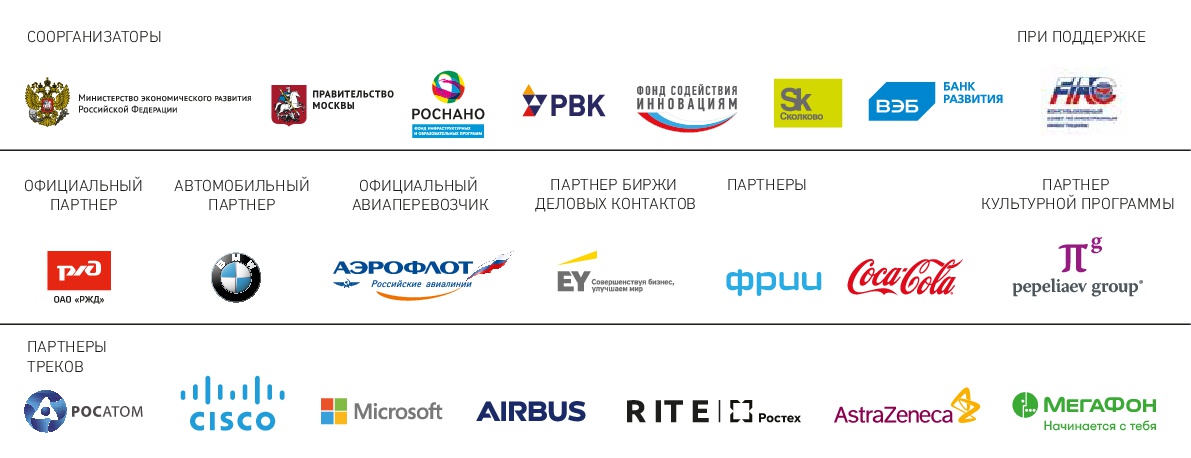 